PROCESO: RÉGIMEN DISCIPLINARIO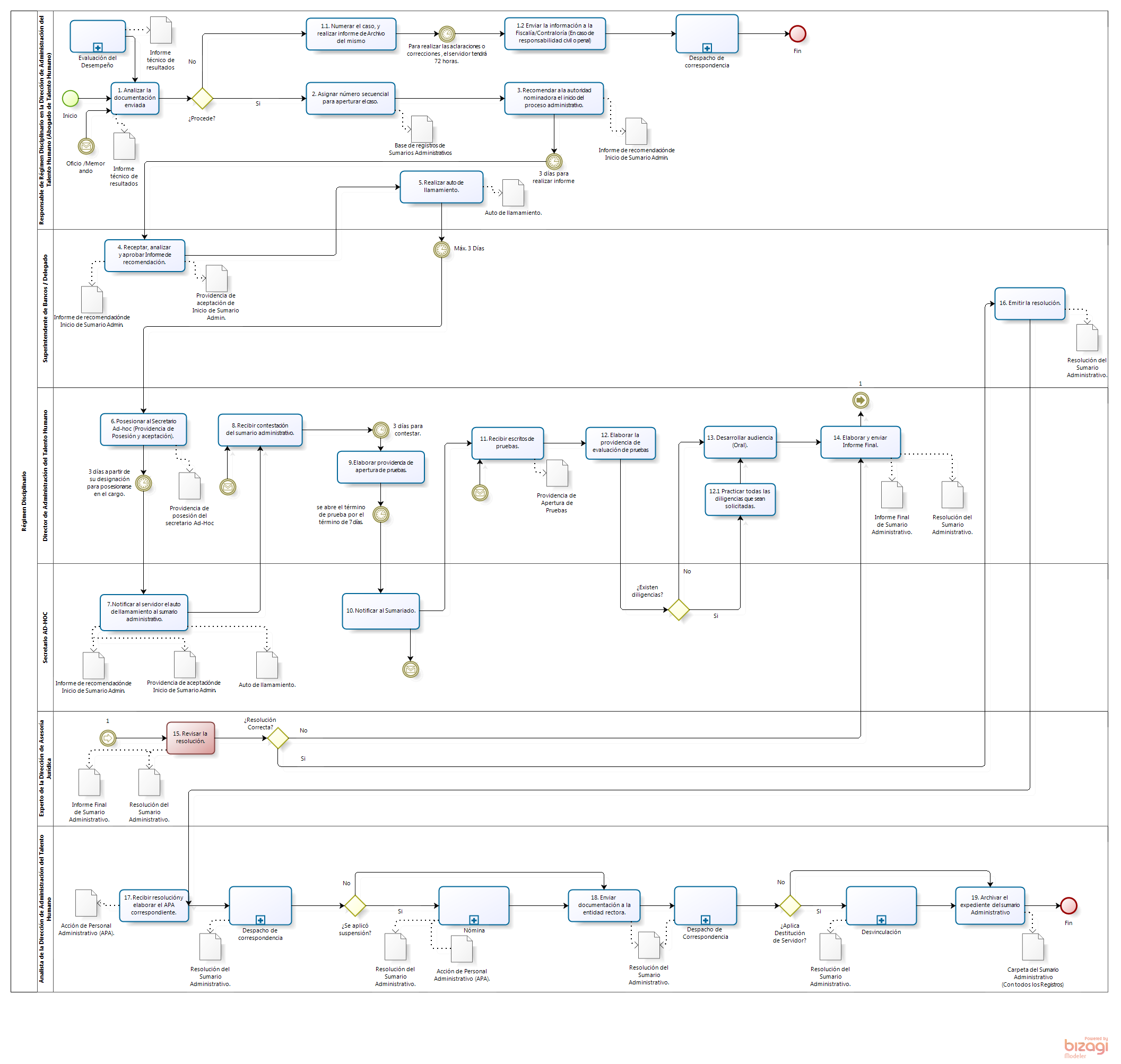 